.Intro: 8 counts from first beatTags:  4 counts after wall 2 (Facing 06:00) and after wall 4 (Facing 12:00) see more details below.Note:  On wall 6 after count 28 (facing 6:00), slightly hold for a ½ count before you continue with the dance(music slows down, so follow the beat)Ending:	 On wall 7 after 8& counts ( facing 9:00) music slows down so follow the music.Slightly hold before the last beat in music, turn ¼ R on R sweep L fw.(1)…The End[1 – 8]	Basic R, side rock L cross L ¼ L ½ L sweep R, cross R, basic L	[9 – 16]	¼ L Stepping back R sweep back L, step back L sweep back R, back rock R recover L run 1/8 L run 1/8 L, sway R L, vine ¼ R	[17 – 24]	¼ R basic L, rolling vine R 1 ¼ R, Step ½ turn R with sweep L fw. walk fw. L+R, mambo fw. L	[25 – 32]	Turn ½ L Step fw. L sweep R, cross rock R recover L side R cross L ¼ L stepping back R, side step L cross R, lunge L to L, side R together L	Tag:	Basic R, Basic L	Enjoy...:-)Contact: Maria.maag.dk@gmail.comThe Rose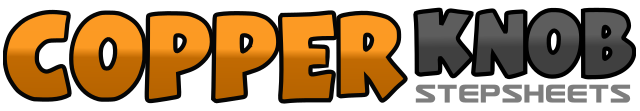 .......Count:32Wall:4Level:Intermediate NC2S.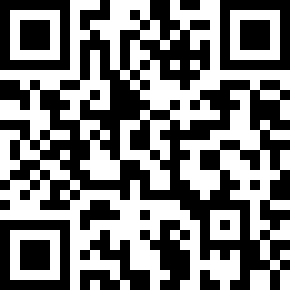 Choreographer:Maria Maag (DK) - November 2016Maria Maag (DK) - November 2016Maria Maag (DK) - November 2016Maria Maag (DK) - November 2016Maria Maag (DK) - November 2016.Music:The Rose - Westlife : (Album: Greatest Hits)The Rose - Westlife : (Album: Greatest Hits)The Rose - Westlife : (Album: Greatest Hits)The Rose - Westlife : (Album: Greatest Hits)The Rose - Westlife : (Album: Greatest Hits)........1-2&Step R to R (1), close L behind R (2), cross R over L (&)	12:003&4&Rock L to L (3), recover R (&), cross L over R (4), turn ¼ L stepping back R (&)	09:005-6Turn ½ L stepping down L and sweep R fw. (5), cross R over L (6)	03:007-8&Step L to L (7), close R behind L (8), cross L over R (&)	03:001–2Turn ¼ L Stepping back R and sweep L back (1), step back L and sweep back R (2)	12:003&4&Rock back R (3), recover L (&), turn 1/8 L and run fw. R (4), turn 1/8 L and run fw.  L (&)	09:005-6Step R to side and Sway upper body R (5), sway L (6)	09:007-8&Step R to R (7), cross L behind R (8), turn ¼ R stepping down R (&)	12:001-2&Turn ¼ R stepping L to L (1), close R behind L (2), cross L over R (&)	03:003&4&Turn ¼ R stepping down R (3), turn ½ R stepping back L (&), turn ½ R stepping fw. R (4), step fw. L (&)	06:005-6Turn ½ R stepping down R and sweep L fw. (5), walk fw. L (6)	12:007-8&Walk fw. R (7), rock fw. L (8), recover R (&)	12:001-2&Turn ½ L stepping down L and sweep R fw.(1), cross rock R over L (2), recover L (&)	06:003&4Step R to R (3), cross L over R (&), turn ¼ L stepping back R and sweep L to L (4)	03:005-6Step L to L (5), cross R over L (6)	03:007-8&Lunge L to L (7), recover R (8), step L next to R (&)	03:001-2&Step R to R (1), close L behind R (2), cross R over L (&)3-4&Step L to L (3), close R behind L (4), cross L over R (&)